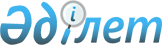 Об установлении ограничительных мероприятий
					
			Утративший силу
			
			
		
					Решение акима Покровского сельского округа Денисовского района Костанайской области от 13 мая 2016 года № 1. Зарегистрировано Департаментом юстиции Костанайской области 27 мая 2016 года № 6403. Утратило силу решением исполняющего обязанности акима Покровского сельского округа Денисовского района Костанайской области от 14 июля 2016 года № 3      Сноска. Утратило силу решением исполняющего обязанности акима Покровского сельского округа Денисовского района Костанайской области от 14.07.2016 № 3.

      В соответствии со статьей 35 Закона Республики Казахстан от 23 января 2001 года "О местном государственном управлении и самоуправлении в Республике Казахстан", подпункта 7) статьи 10-1 Закона Республики Казахстан от 10 июля 2002 года "О ветеринарии" и на основании представления главного государственного ветеринарно-санитарного инспектора Денисовского района от 3 мая 2015 года № 01-27/180, аким Покровского сельского округа РЕШИЛ:

      1. Установить ограничительные мероприятия на территории отгонной карды Светина Виктора Ивановича, расположенного по адресу село Покровка Денисовского района Костанайской области, в связи с возникновением болезни бешенства крупного рогатого скота.

      2. Рекомендовать государственному учреждению "Отдел ветеринарии акимата Денисовского района" (по согласованию), государственному учреждению "Денисовская районная территориальная инспекция Комитета ветеринарного контроля и надзора Министерства сельского хозяйства Республики Казахстан" (по согласованию), республиканскому государственному учреждению "Денисовское районное управление по защите прав потребителей Департамента по защите прав потребителей Костанайской области Комитета по защите прав потребителей Министерства национальной экономики Республики Казахстан" (по согласованию) провести необходимые ветеринарно-санитарные мероприятия для достижения ветеринарно-санитарного благополучия в выявленном эпизоотическом очаге.

      3. Контроль за исполнением настоящего решения оставляю за собой.

      4. Настоящее решение вводится в действие после дня его первого официального опубликования.



      Руководитель государственного учреждения

      "Отдел ветеринарии акимата Денисовского района"

      __________________________ В.Шерер

      13.05.2016 года

      Руководитель государственного учреждения

      Денисовская районная территориальная инспекция

      Комитета ветеринарного контроля и надзора

      Министерства сельского хозяйства Республики Казахстан"

      _______________________ К.Исмагулов

      13.05.2016 года

      Руководитель республиканского государственного

      учреждения "Денисовское районное управление

      по защите прав потребителей Департамента

      по защите прав потребителей Костанайской области

      Комитета по защите прав потребителей Министерства

      национальной экономики Республики Казахстан"

      _________________________ Б.Байгелов

      13.05.2016 года


					© 2012. РГП на ПХВ «Институт законодательства и правовой информации Республики Казахстан» Министерства юстиции Республики Казахстан
				
      Аким Покровского

      сельского округа

К. Игламова
